Приложение № 1к административному регламенту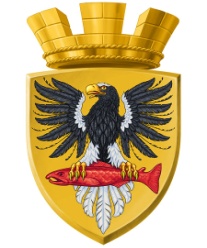 (наименование органа муниципального жилищного контроля)ПРИКАЗ о проведении внеплановой выездной проверкиюридического лица, индивидуального предпринимателяот «____» ________20___ года                                                                               от «____» ________20___ года                                                                               от «____» ________20___ года                                                                               от «____» ________20___ года                                                                               от «____» ________20___ года                                                                               № ________№ ________Провести проверку в отношении:Провести проверку в отношении:Провести проверку в отношении:Провести проверку в отношении:Провести проверку в отношении:Провести проверку в отношении:(наименование  юридического  лица,  фамилия, имя, отчество (последнее — при наличии) индивидуального предпринимателя)(наименование  юридического  лица,  фамилия, имя, отчество (последнее — при наличии) индивидуального предпринимателя)(наименование  юридического  лица,  фамилия, имя, отчество (последнее — при наличии) индивидуального предпринимателя)(наименование  юридического  лица,  фамилия, имя, отчество (последнее — при наличии) индивидуального предпринимателя)(наименование  юридического  лица,  фамилия, имя, отчество (последнее — при наличии) индивидуального предпринимателя)(наименование  юридического  лица,  фамилия, имя, отчество (последнее — при наличии) индивидуального предпринимателя)Место нахождения: Место нахождения: Место нахождения: Место нахождения: Место нахождения: Место нахождения: (юридического лица (их филиалов, представительств, обособленных структурных подразделений) или место жительства индивидуального предпринимателя и место(а) фактического осуществления им деятельности)(юридического лица (их филиалов, представительств, обособленных структурных подразделений) или место жительства индивидуального предпринимателя и место(а) фактического осуществления им деятельности)(юридического лица (их филиалов, представительств, обособленных структурных подразделений) или место жительства индивидуального предпринимателя и место(а) фактического осуществления им деятельности)(юридического лица (их филиалов, представительств, обособленных структурных подразделений) или место жительства индивидуального предпринимателя и место(а) фактического осуществления им деятельности)(юридического лица (их филиалов, представительств, обособленных структурных подразделений) или место жительства индивидуального предпринимателя и место(а) фактического осуществления им деятельности)(юридического лица (их филиалов, представительств, обособленных структурных подразделений) или место жительства индивидуального предпринимателя и место(а) фактического осуществления им деятельности)Назначить лицом, уполномоченным на проведение проверки: Назначить лицом, уполномоченным на проведение проверки: Назначить лицом, уполномоченным на проведение проверки: Назначить лицом, уполномоченным на проведение проверки: Назначить лицом, уполномоченным на проведение проверки: Назначить лицом, уполномоченным на проведение проверки: (фамилия, имя, отчество (последнее — при наличии), должность должностного лица (должностных лиц), уполномоченного(ых) на проведение проверки)(фамилия, имя, отчество (последнее — при наличии), должность должностного лица (должностных лиц), уполномоченного(ых) на проведение проверки)(фамилия, имя, отчество (последнее — при наличии), должность должностного лица (должностных лиц), уполномоченного(ых) на проведение проверки)(фамилия, имя, отчество (последнее — при наличии), должность должностного лица (должностных лиц), уполномоченного(ых) на проведение проверки)(фамилия, имя, отчество (последнее — при наличии), должность должностного лица (должностных лиц), уполномоченного(ых) на проведение проверки)(фамилия, имя, отчество (последнее — при наличии), должность должностного лица (должностных лиц), уполномоченного(ых) на проведение проверки)Привлечь  к  проведению  проверки  в  качестве экспертов, представителей экспертных  организаций следующих лиц:   Привлечь  к  проведению  проверки  в  качестве экспертов, представителей экспертных  организаций следующих лиц:   Привлечь  к  проведению  проверки  в  качестве экспертов, представителей экспертных  организаций следующих лиц:   Привлечь  к  проведению  проверки  в  качестве экспертов, представителей экспертных  организаций следующих лиц:   Привлечь  к  проведению  проверки  в  качестве экспертов, представителей экспертных  организаций следующих лиц:   Привлечь  к  проведению  проверки  в  качестве экспертов, представителей экспертных  организаций следующих лиц:   (фамилия,  имя,  отчество  (последнее — при  наличии), должности привлекаемых к проведению проверки экспертов и (или) наименование экспертной организации с указанием реквизитов свидетельства об аккредитации и наименования органа по аккредитации, выдавшего свидетельство об аккредитации)(фамилия,  имя,  отчество  (последнее — при  наличии), должности привлекаемых к проведению проверки экспертов и (или) наименование экспертной организации с указанием реквизитов свидетельства об аккредитации и наименования органа по аккредитации, выдавшего свидетельство об аккредитации)(фамилия,  имя,  отчество  (последнее — при  наличии), должности привлекаемых к проведению проверки экспертов и (или) наименование экспертной организации с указанием реквизитов свидетельства об аккредитации и наименования органа по аккредитации, выдавшего свидетельство об аккредитации)(фамилия,  имя,  отчество  (последнее — при  наличии), должности привлекаемых к проведению проверки экспертов и (или) наименование экспертной организации с указанием реквизитов свидетельства об аккредитации и наименования органа по аккредитации, выдавшего свидетельство об аккредитации)(фамилия,  имя,  отчество  (последнее — при  наличии), должности привлекаемых к проведению проверки экспертов и (или) наименование экспертной организации с указанием реквизитов свидетельства об аккредитации и наименования органа по аккредитации, выдавшего свидетельство об аккредитации)(фамилия,  имя,  отчество  (последнее — при  наличии), должности привлекаемых к проведению проверки экспертов и (или) наименование экспертной организации с указанием реквизитов свидетельства об аккредитации и наименования органа по аккредитации, выдавшего свидетельство об аккредитации)Настоящая проверка проводится в рамках осуществления муниципального жилищного контроля на территории Елизовского городского поселения, реестровый номер функции в федеральной государственной информационной системе «Федеральный реестр государственных и муниципальных услуг (функций)» - Настоящая проверка проводится в рамках осуществления муниципального жилищного контроля на территории Елизовского городского поселения, реестровый номер функции в федеральной государственной информационной системе «Федеральный реестр государственных и муниципальных услуг (функций)» - Настоящая проверка проводится в рамках осуществления муниципального жилищного контроля на территории Елизовского городского поселения, реестровый номер функции в федеральной государственной информационной системе «Федеральный реестр государственных и муниципальных услуг (функций)» - Настоящая проверка проводится в рамках осуществления муниципального жилищного контроля на территории Елизовского городского поселения, реестровый номер функции в федеральной государственной информационной системе «Федеральный реестр государственных и муниципальных услуг (функций)» - Настоящая проверка проводится в рамках осуществления муниципального жилищного контроля на территории Елизовского городского поселения, реестровый номер функции в федеральной государственной информационной системе «Федеральный реестр государственных и муниципальных услуг (функций)» - Настоящая проверка проводится в рамках осуществления муниципального жилищного контроля на территории Елизовского городского поселения, реестровый номер функции в федеральной государственной информационной системе «Федеральный реестр государственных и муниципальных услуг (функций)» - Установить, что:Установить, что:Установить, что:Установить, что:Установить, что:Установить, что:- настоящая проверка проводится с целью: - настоящая проверка проводится с целью: - настоящая проверка проводится с целью: - настоящая проверка проводится с целью: - настоящая проверка проводится с целью: - настоящая проверка проводится с целью: - задачами настоящей проверки являются: - задачами настоящей проверки являются: - задачами настоящей проверки являются: - задачами настоящей проверки являются: - задачами настоящей проверки являются: - задачами настоящей проверки являются: Предметом настоящей проверки является (отметить нужное): Предметом настоящей проверки является (отметить нужное): Предметом настоящей проверки является (отметить нужное): Предметом настоящей проверки является (отметить нужное): Предметом настоящей проверки является (отметить нужное): Предметом настоящей проверки является (отметить нужное): проверка соблюдения обязательных требований жилищного законодательства РФ;        выполнение предписаний органов государственного надзора, муниципального контроля.проверка соблюдения обязательных требований жилищного законодательства РФ;        выполнение предписаний органов государственного надзора, муниципального контроля.проверка соблюдения обязательных требований жилищного законодательства РФ;        выполнение предписаний органов государственного надзора, муниципального контроля.проверка соблюдения обязательных требований жилищного законодательства РФ;        выполнение предписаний органов государственного надзора, муниципального контроля.проверка соблюдения обязательных требований жилищного законодательства РФ;        выполнение предписаний органов государственного надзора, муниципального контроля.проверка соблюдения обязательных требований жилищного законодательства РФ;        выполнение предписаний органов государственного надзора, муниципального контроля.Срок проведения проверки:(не более 20 рабочих дней/50 часов/15 часов)(не более 20 рабочих дней/50 часов/15 часов)(не более 20 рабочих дней/50 часов/15 часов)К проведению проверки приступить:К проведению проверки приступить:Проверку окончить не позднее:Проверку окончить не позднее:с «___»  ______20___г.«__» ______ 20___г.«__» ______ 20___г.«__» ______ 20___г.  Правовые основания проведения проверки:  Правовые основания проведения проверки:  Правовые основания проведения проверки:  Правовые основания проведения проверки:  Правовые основания проведения проверки:  Правовые основания проведения проверки:Обязательные требования и (или) требования, установленные муниципальными правовыми актами, подлежащие проверке:Обязательные требования и (или) требования, установленные муниципальными правовыми актами, подлежащие проверке:Обязательные требования и (или) требования, установленные муниципальными правовыми актами, подлежащие проверке:Обязательные требования и (или) требования, установленные муниципальными правовыми актами, подлежащие проверке:Обязательные требования и (или) требования, установленные муниципальными правовыми актами, подлежащие проверке:Обязательные требования и (или) требования, установленные муниципальными правовыми актами, подлежащие проверке:Обязательные требования и (или) требования, установленные муниципальными правовыми актами, подлежащие проверке:Обязательные требования и (или) требования, установленные муниципальными правовыми актами, подлежащие проверке:В процессе проверки провести следующие мероприятия по контролю, необходимые для достижения целей и задач проведения проверки (с указанием наименования мероприятия по контролю и сроков его проведения):В процессе проверки провести следующие мероприятия по контролю, необходимые для достижения целей и задач проведения проверки (с указанием наименования мероприятия по контролю и сроков его проведения):В процессе проверки провести следующие мероприятия по контролю, необходимые для достижения целей и задач проведения проверки (с указанием наименования мероприятия по контролю и сроков его проведения):В процессе проверки провести следующие мероприятия по контролю, необходимые для достижения целей и задач проведения проверки (с указанием наименования мероприятия по контролю и сроков его проведения):В процессе проверки провести следующие мероприятия по контролю, необходимые для достижения целей и задач проведения проверки (с указанием наименования мероприятия по контролю и сроков его проведения):В процессе проверки провести следующие мероприятия по контролю, необходимые для достижения целей и задач проведения проверки (с указанием наименования мероприятия по контролю и сроков его проведения):В процессе проверки провести следующие мероприятия по контролю, необходимые для достижения целей и задач проведения проверки (с указанием наименования мероприятия по контролю и сроков его проведения):В процессе проверки провести следующие мероприятия по контролю, необходимые для достижения целей и задач проведения проверки (с указанием наименования мероприятия по контролю и сроков его проведения):Перечень положений об осуществлении государственного контроля (надзора) и муниципального контроля, административных регламентов по осуществлению государственного контроля (надзора), осуществлению муниципального контроля (при их наличии):Перечень положений об осуществлении государственного контроля (надзора) и муниципального контроля, административных регламентов по осуществлению государственного контроля (надзора), осуществлению муниципального контроля (при их наличии):Перечень положений об осуществлении государственного контроля (надзора) и муниципального контроля, административных регламентов по осуществлению государственного контроля (надзора), осуществлению муниципального контроля (при их наличии):Перечень положений об осуществлении государственного контроля (надзора) и муниципального контроля, административных регламентов по осуществлению государственного контроля (надзора), осуществлению муниципального контроля (при их наличии):Перечень положений об осуществлении государственного контроля (надзора) и муниципального контроля, административных регламентов по осуществлению государственного контроля (надзора), осуществлению муниципального контроля (при их наличии):Перечень положений об осуществлении государственного контроля (надзора) и муниципального контроля, административных регламентов по осуществлению государственного контроля (надзора), осуществлению муниципального контроля (при их наличии):Перечень положений об осуществлении государственного контроля (надзора) и муниципального контроля, административных регламентов по осуществлению государственного контроля (надзора), осуществлению муниципального контроля (при их наличии):Перечень положений об осуществлении государственного контроля (надзора) и муниципального контроля, административных регламентов по осуществлению государственного контроля (надзора), осуществлению муниципального контроля (при их наличии): Порядок осуществления муниципального жилищного контроля на территории Елизовского городского поселения, принятыйАдминистративный регламент по осуществлению муниципального жилищного контроля на территории Елизовского городского поселения, утверждённый  Порядок осуществления муниципального жилищного контроля на территории Елизовского городского поселения, принятыйАдминистративный регламент по осуществлению муниципального жилищного контроля на территории Елизовского городского поселения, утверждённый  Порядок осуществления муниципального жилищного контроля на территории Елизовского городского поселения, принятыйАдминистративный регламент по осуществлению муниципального жилищного контроля на территории Елизовского городского поселения, утверждённый  Порядок осуществления муниципального жилищного контроля на территории Елизовского городского поселения, принятыйАдминистративный регламент по осуществлению муниципального жилищного контроля на территории Елизовского городского поселения, утверждённый  Порядок осуществления муниципального жилищного контроля на территории Елизовского городского поселения, принятыйАдминистративный регламент по осуществлению муниципального жилищного контроля на территории Елизовского городского поселения, утверждённый  Порядок осуществления муниципального жилищного контроля на территории Елизовского городского поселения, принятыйАдминистративный регламент по осуществлению муниципального жилищного контроля на территории Елизовского городского поселения, утверждённый  Порядок осуществления муниципального жилищного контроля на территории Елизовского городского поселения, принятыйАдминистративный регламент по осуществлению муниципального жилищного контроля на территории Елизовского городского поселения, утверждённый  Порядок осуществления муниципального жилищного контроля на территории Елизовского городского поселения, принятыйАдминистративный регламент по осуществлению муниципального жилищного контроля на территории Елизовского городского поселения, утверждённый Перечень документов, представление которых юридическим лицом, индивидуальным предпринимателем необходимо для достижения целей и задач проведения проверки:Перечень документов, представление которых юридическим лицом, индивидуальным предпринимателем необходимо для достижения целей и задач проведения проверки:Перечень документов, представление которых юридическим лицом, индивидуальным предпринимателем необходимо для достижения целей и задач проведения проверки:Перечень документов, представление которых юридическим лицом, индивидуальным предпринимателем необходимо для достижения целей и задач проведения проверки:Перечень документов, представление которых юридическим лицом, индивидуальным предпринимателем необходимо для достижения целей и задач проведения проверки:Перечень документов, представление которых юридическим лицом, индивидуальным предпринимателем необходимо для достижения целей и задач проведения проверки:Перечень документов, представление которых юридическим лицом, индивидуальным предпринимателем необходимо для достижения целей и задач проведения проверки:Перечень документов, представление которых юридическим лицом, индивидуальным предпринимателем необходимо для достижения целей и задач проведения проверки:________________________________________________________________________________________________________________________________________________________________________________________________________________________________________________________________________________________________________________________________________________________________________________________________________________________________________________________________________________________________________________________________________________________________________________________________________________________________________________________________________________________________________________________________________________________________________________________________________________________________________________________________________________________________________________________________________________________________________________________________(должность, фамилия, инициалы руководителя, заместителя руководителя органа государственного контроля (надзора), органа муниципального контроля, издавшего распоряжение или приказ
о проведении проверки)(подпись)(фамилия, инициалы руководителя органа муниципального контроля, издавшего приказ о проведении проверки)